UPOV information databasesDocument prepared by the Office of the UnionDisclaimer:  this document does not represent UPOV policies or guidanceExecutive summary	The purpose of this document is to report to the TC and the CAJ developments concerning the GENIE database and to invite the TC to consider proposals to amend UPOV codes.  	The TC is invited to consider:the deletion of UPOV codes for 53 redundant genera in the GENIE database, as presented in paragraph 11 of this document. the resource implications of the systematic checking and updating of botanical names in the GENIE database to follow taxonomic developments in the GRIN.creating variety groups to the UPOV codes for Beta vulgaris L. ssp. vulgaris, as set out in paragraph 20 of this document.the proposal to create variety groups for the UPOV codes for Cichorium intybus, as set out in paragraph 25 of this document.deleting the UPOV code ZEAAA_MAY_MIC, to be replaced by the UPOV code ZEAAA_MAY_EVE;amending the UPOV codes ZEAAA_MAY_EVE, ZEAAA_MAY_MAY and ZEAAA_MAY_SAC and associated information to establish variety groups, as set out in paragraph 30 of this document; inviting the Office of the Union to consult contributors to the PLUTO database using UPOV code ZEAAA_MAY_MAY whether to allocate existing entries to Zea mays ssp. mays Group Maize; andthe proposal to delete and amend the UPOV Codes CLEOM_HAS, CLEOM_SPI, EPIPH_ANG, CALAT_CRO, CALAT_LOE, CALAT_ROS, CALAT_WAR, CALAT_LRO, OSTEO_ECK, OSTEO_FRU, OSTEO_ECC, CASTL_TRA BERBE_AQU, BERBE_EUR, BERBE_NIT, BERBE_PUM, BERBE_REP, DESCH_FLE, UNCIN, UNCIN_DIV, UNCIN_EGM, UNCIN_RUB and UNCIN_UNC, as set out in paragraphs 34 to 57 of this document.	The structure of this document is as follows:	The following abbreviations are used in this document:CAJ:  		Administrative and Legal Committee GRIN:	Germplasm Resources Information Network	TC:  		Technical Committee 	TWA:	Technical Working Party for Agricultural Crops	TWF: 	Technical Working Party for Fruit Crops	TWM:	Technical Working Party for Testing Methods and Techniques	TWO:	Technical Working Party for Ornamental Plants and Forest Trees	TWP(s):	Technical Working Party(ies)	TWV:	Technical Working Party for Vegetablesupdating botanical nomenclature of UPOV CODESConsideration at the Technical Working Party for Ornamental Plants and Forest Trees (TWO)	The TWO, at its fifty-fifth session, received a presentation on “UPOV Information databases: Issues linked to UPOV codes and the update of the botanical nomenclature” by an expert from the European Union.  A copy of the presentation is provided in document TWO/55/9 (see document TWO/55/11 “Report”, paragraphs 31 to 36).	The TWO considered the proposal to introduce a system to alert whenever a botanical name used in GENIE was updated in the Germplasm Resources Information Network (GRIN) database, as set out in document TWO/55/9.  The TWO agreed to invite the Office of the Union to investigate the resource implications to develop a procedure for updating the principal botanical names of species in the GENIE database following developments in GRIN.	The TWO noted the comment from the Office of the Union that document UPOV/INF/23 “Guide to the UPOV Code System” explained that amendments to UPOV codes would not be made as a result of taxonomic developments unless these would result in a change to the genus classification of a species.  	The TWO discussed the example provided in document TWO/55/9 of two UPOV codes for synonym genera in GRIN (STEPH, synonym of NEILL).  The TWO agreed to invite the Office of the Union to delete the synonym UPOV code “STEPH” and inform data contributors to the GENIE database accordingly.	The TWO received an oral report from the Office of the Union that 53 genera in GENIE had been identified with redundant UPOV codes as a result of taxonomic changes, as reproduced in the following section of this document.	The TWO agreed to invite the Office of the Union to periodically check the GENIE database for the existence of redundant UPOV codes for synonym genera. UPOV codes for redundant genera in the GENIE database	The TC might wish to consider the deletion of the UPOV codes for 53 redundant genera in the GENIE database, as presented in the table below:	Members of the Union and contributors of data to the PLUTO database would be informed of any deletions and the date in 2024 of the deletions by means of a Circular in advance.  Contributors of data to the PLUTO database would be requested to use the updated UPOV codes when submitting their plant variety data to the Office of the Union.	The TC is invited to consider the deletion of UPOV codes for 53 redundant genera in the GENIE database, as presented in paragraph 11 of this document.  Updating principal botanical names of species in the GENIE database following developments in GRIN	Document “Guide to the UPOV Code System” provides the following:“4.3 (d) In general, amendments to UPOV codes will not be made as a result of taxonomic developments unless these result in a change to the genus classification of a species. […]”	The change of approach to introduce systematic checking and updating of principal botanical names of species in the GENIE database to follow developments in the GRIN database would require substantial resources from the UPOV Office. 	It is proposed that the update of botanical names in GENIE continues to be provided in accordance with paragraph 4.3(d) of the Guide to the UPOV code system or if a particular need is identified by members.  	The TC is invited to consider the resource implications of the systematic checking and updating of botanical names in the GENIE database to follow taxonomic developments in the GRIN.Replacing complex botanical nomenclature by variety groups	The background to this matter is provided in document TC/58/10 “UPOV information databases”.UPOV codes for Beta vulgaris	Matters concerning the creation of variety groups for the UPOV codes for Beta vulgaris L. ssp. vulgaris are provided in document SESSIONS/2023/2 “Development of guidance and documents proposed for adoption by the Council”. UPOV codes for Brassica oleracea	The TWV, at its fifty-seventh session, agreed to propose creating variety groups for UPOV codes for Brassica oleracea, as set out in document TWV/57/18, Annex I, and reproduced as follows (see document TWV/57/26 “Report”, paragraph 42):	The TWV, at its fifty-seventh session, agreed to propose two new appended elements indicating variety groups “Tronchuda” (1TRON) and “Kale” (2KAL), to be used with UPOV Code BRAS_OLE_COS (see document TWV/57/26 “Report”, paragraph 42).  Following the fifty-seventh session of the TWV, the Office of the Union was requested by the drafter of the proposal, Ms. Marian van Leeuwen (Netherlands), to correct the repeated mention to UPOV code “BRASS_OLE_COS” in the third line of the table to read “BRASS_OLE_GA”. The change proposed is indicated with highlighting and underline for addition and highlighting and strikethrough for deletion).  This correction addresses the proposal from the TWV to separately identify the “Tronchuda Group” (BRAS_OLE_COS) and “Kale Group” (BRAS_OLE_GA).  In this regard, the proposal for new elements to be appended to UPOV code BRAS_OLE_COS would no longer be applicable.	The TC is invited to consider creating variety groups to the UPOV codes for Beta vulgaris L. ssp. vulgaris, as set out in paragraph 20 of this document.UPOV codes for Cichorium intybus	The TWV, at its fifty-seventh session3, agreed to propose the creation of four variety groups for Cichorium intybus: “Witloof Chicory”; “Leaf Chicory”; “Industrial Chicory”; and “Forage Chicory” (see document TWV/57/26 “Report”, paragraphs 43 to 47).	The TWV agreed to propose two new appended elements to be used with the UPOV Code “CICHO_INT” to indicate “Witloof Group” (1WIT) and “Forage Chicory” (2FOR).	The TWV agreed to propose amending the common names in GENIE to read as follows:	The TWV agreed to propose inviting contributors to the PLUTO database to consider updating the UPOV code used for varieties previously reported as CICHO_INT using the UPOV codes associated with the proposed variety groups.  	The TC is invited to consider the proposal to create variety groups for the UPOV codes for Cichorium intybus, as set out in paragraph 25 of this document.UPOV codes for Zea mays 	Sweet Corn (UPOV Code: ZEAAA_MAY_SAC) and Popcorn (UPOV Codes: ZEAAA_MAY_EVE; and ZEAAA_MAY_MIC) have been reclassified as synonyms of Zea mays subsp. mays (UPOV Code: ZEAAA_MAY_MAY), which also encompasses Maize (Corn).	At their sessions in 2023, the TWV and TWA agreed to create variety groups for the UPOV code ZEAAA_MAY_MAY replacing infra-specific botanical names, as follows (see documents TWV/57/26 “Report”, paragraph 49; and TWA/52/11 “Report”, paragraph 33):	The following table provides information on the current UPOV codes and principal botanical names in the GENIE database for “Zea mays L.” and relevant subspecies; the taxa in the Germplasm Resources Information Network (GRIN); and the numbers of entries in the PLUTO database:	Following the proposal from the TWV and TWA, the following changes to UPOV codes are proposed:	It should be noted that the scope of the UPOV code ZEAAA_MAY_MAY would be reduced to cover only Maize and no longer Sweet Corn and Popcorn.  The TC may wish to consider inviting the Office of the Union to inform the eight contributors to the PLUTO database using UPOV code ZEAAA_MAY_MAY whether to allocate their existing entries to Zea mays ssp. mays Group Maize.  	The TC is invited to consider:deleting the UPOV code ZEAAA_MAY_MIC, to be replaced by the UPOV code ZEAAA_MAY_EVE;amending the UPOV codes ZEAAA_MAY_EVE, ZEAAA_MAY_MAY and ZEAAA_MAY_SAC and associated information to establish variety groups, as set out in paragraph 30 of this document; andinviting the Office of the Union to consult contributors to the PLUTO database using UPOV code ZEAAA_MAY_MAY whether to allocate existing entries to Zea mays ssp. mays Group Maize.  Presentation: “Replacing botanical nomenclature by variety groups: some practical consequences”	The TWV, at its fifty-seventh session, received a presentation on “Replacing botanical nomenclature by variety groups, some practical consequences” by an expert from the European Union. A copy of the presentation is provided in document TWV/57/18, Annex II.  The TWV noted the report on the use of variety groups for different vegetable crops and agreed to invite the European Union to present proposals for appending information to UPOV Codes and/or creating variety groups at its fifty-eighth session (see document TWV/57/26 “Report”, paragraph 47).Proposed amendments to UPOV CODES CONSIDERED BY THE TWO in 2023	The TWO, at its fifty-fifth session, considered document TWP/7/7.  The TWO agreed with the proposals to delete and/or amend UPOV Codes for ornamental species, as set out in document TWP/7/7, paragraphs 14 to 37, and reproduced in the following sections of this document.UPOV code for Berberis species	The Office of the Union was informed of the reclassification of certain Berberis species to Mahonia species.	The current entries in the GENIE database for certain Berberis species, the taxa in GRIN and the numbers of entries in the PLUTO database, are as follows:Proposal	The TC might wish to consider replacing the UPOV codes BERBE_AQU, BERBE_EUR, BERBE_NIT, BERBE_PUM and BERBE_REP by the UPOV Codes MAHON_AQU, MAHON_EUR, MAHON_NIT, MAHON_PUM and MAHON_REP, respectively, as follows:UPOV code for Calathea species	The Office of the Union was informed of the reclassification of certain Calathea species to Goeppertia species.	The current entries in the GENIE database for certain Calathea species, the taxa in GRIN and the numbers of entries in the PLUTO database, are as follows:Proposal	The TC might wish to consider replacing the UPOV Codes CALAT_CRO, CALAT_LOE, CALAT_ROS, CALAT_WAR and CALAT_LRO by the UPOV Codes GOEPP_CRO GOEPP_LOE, GOEPP_ROS, GOEPP_WAR and GOEPP_LRO, as follows:UPOV code for Castalis species	The Office of the Union was informed of the reclassification of certain Castalis species to Dimorphotheca species.	The current entries in the GENIE database for certain Castalis species, the taxa in GRIN and the numbers of entries in the PLUTO database, are as follows:Proposal	The TC might wish to consider replacing the UPOV code CASTL_TRA by the UPOV Code DIMOR_TRA, as follows:UPOV code for Cleome species	The Office of the Union was informed of the reclassification of certain Cleome species to Tarenaya species.	The current entries in the GENIE database for certain Tarenaya species, the taxa in GRIN and the numbers of entries in the PLUTO database, are as follows:Proposal	The TC might wish to consider replacing the UPOV Codes CLEOM_HAS and CLEOM_SPI by the UPOV Codes TARNY_SPI and TARNY_HAS, respectively, as follows:UPOV code for Deschampsia species	The Office of the Union was informed of the reclassification of certain Deschampsia species to Avenella species.	The current entries in the GENIE database for certain Deschampsia species, the taxa in GRIN and the numbers of entries in the PLUTO database, are as follows:Proposal	The TC might wish to consider replacing the UPOV code DESCH_FLE by the UPOV Code AVENE_FLE, as follows:UPOV code for Epiphyllum species	The Office of the Union was informed of the reclassification of certain Epiphyllum species to Tarenaya species.	The current entries in the GENIE database for certain Tarenaya species, the taxa in GRIN and the numbers of entries in the PLUTO database, are as follows:Proposal	The TC might wish to consider replacing the UPOV Code EPIPH_ANG by the UPOV Codes DISOC_NGL, as follows:UPOV code for Osteospermum species	The Office of the Union was informed of the reclassification of certain Osteospermum species to Dimorphotheca species.	The current entries in the GENIE database for certain Osteospermum species, the taxa in GRIN and the numbers of entries in the PLUTO database, are as follows:Proposal	The TC might wish to consider replacing the UPOV Codes OSTEO_ECK, OSTEO_FRU and OSTEO_ECC by the UPOV Codes DIMOR_ECK, DIMOR _FRU and DIMOR_ECC, respectively, as follows:UPOV code for Uncinia species	The Office of the Union was informed of the reclassification of Uncinia to Carex species.	The current entries in the GENIE database for certain Uncinia species, the taxa in GRIN and the numbers of entries in the PLUTO database, are as follows:Proposal	The TC might wish to consider the deletion of the UPOV codes UNCIN, UNCIN_DIV, UNCIN_EGM, UNCIN_RUB and UNCIN_UNC. Uncinia species would be covered as a synonym of Carex species under UPOV codes CAREX, CAREX _DIV, CAREX _EGM, CAREX _RUB and CAREX _UNC, as follows:	The TC is invited to consider the proposal to delete and amend the UPOV Codes CLEOM_HAS, CLEOM_SPI, EPIPH_ANG, CALAT_CRO, CALAT_LOE, CALAT_ROS, CALAT_WAR, CALAT_LRO, OSTEO_ECK, OSTEO_FRU, OSTEO_ECC, CASTL_TRA BERBE_AQU, BERBE_EUR, BERBE_NIT, BERBE_PUM, BERBE_REP, DESCH_FLE, UNCIN, UNCIN_DIV, UNCIN_EGM, UNCIN_RUB and UNCIN_UNC, as set out in paragraphs 34 to 57 of this document.Matters for informationGENIE databaseBackground	The GENIE database (http://www.upov.int/genie/en/) has been developed to provide online information on the status of protection, cooperation in examination, experience in DUS testing and existence of UPOV Test Guidelines for different GENera and specIEs (hence GENIE).  The GENIE database is used to generate the relevant Council and TC documents concerning that information.	The GENIE database is the repository of the UPOV codes and provides information concerning the principal and alternative botanical names and common names of plant taxa.UPOV code developments 	In 2022, 183 new UPOV codes were created.  The total number of UPOV codes in the GENIE database as of December 31, 2022 was 9,525.* 	including changes to UPOV codes resulting from the amendment of the “Guide to the UPOV Code System” concerning hybrids (see document TC/49/6).TWP checking 	Section 3.3 of the “Guide to the UPOV Code System” provides the following:“Amendments to UPOV codes will be handled by the same procedure as the introduction of new UPOV codes […]. However, in addition, all members of the Union and contributors of data to the Plant Variety Database will be informed of any amendments”.	In accordance with the procedure set out in Section 3.3 of the Guide to the UPOV Code System, the Office of the Union prepared tables of UPOV code additions and amendments, for checking by the relevant authorities, for each of the Technical Working Party (TWP) sessions in 2023.	Experts of the Technical Working Party for Vegetables (TWV), Technical Working Party for Ornamental Plants and Forest Trees (TWO), Technical Working Party for Agricultural Crops (TWA) and Technical Working Party for Fruit Crops (TWF) are invited to check the amendments, new UPOV codes or information, and UPOV codes used in the PLUTO database for the first time, as reproduced in the Annexes to document TWP/7/7 “UPOV information and databases” and submit comments to the Office of the Union by December 31, 2023. Previously agreed amendments to UPOV codes	Section 4.3 (d) of the “Guide to the UPOV Code System” provides the following:“Amendments to UPOV codes will be handled by the same procedure as the introduction of new UPOV codes […]. However, in addition, all members of the Union and contributors of data to the Plant Variety Database will be informed of any amendments”.	On the basis of the conclusions at the TC, at its fifty-seventh session, on the matters presented in the following sections, members of the Union and contributors of data to the PLUTO database will be informed of the changes and the date of the changes by means of a Circular in advance. Contributors of data to the PLUTO database will be requested to use the amended UPOV codes when submitting their plant variety data to the Office of the Union.UPOV codes for Citrus	On the basis of the conclusions at the TC, the UPOV code CITRU_AUM will be amended to append information to create groups “1MA” for mandarins and “2OR” for oranges, as following. 	The UPOV codes CITRU_CLE, CITRU_MRE, CITRU_CRE, CITRU_INT, CITRU_AUR, CITRU_DAV, CITRU_EXC, CITRU_KER, CITRU_BAL and CITRU_KAR and CITRU_BEN will be deleted.  [End of document]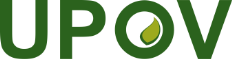 EInternational Union for the Protection of New Varieties of PlantsTechnical CommitteeFifty-Ninth SessionGeneva, October 23 and 24, 2023Administrative and Legal CommitteeEightieth SessionGeneva, October 25, 2023SESSIONS/2023/3Original:  EnglishDate:  October 17, 2023GENIE databaseGENIE databaseGRIN databaseGENIE databaseGENIE databaseReclassified generaUPOV code
to be deletedAccepted genera nameUPOV code
(accepted genera in GRIN)Relevant Technical Working Party(s)AcanthopanaxACNTPEleutherococcusELEUTTWOAcmenaACMENSyzygiumSYZYGTWO, TWFAjaniaAJANIChrysanthemumCHRYSTWOAmmophilaAMMOPCalamagrostisCALMGTWOAnagallisANAGALysimachiaLYSIMTWOBelamcandaBELAMIrisIRISSTWOCardariaCARDALepidiumLEPIDTWO, TWVCastalisCASTLDimorphothecaDIMORTWOChamaecytisusCHMCTCytisusCYTISTWOCheiranthusCHEIRErysimumERYSITWOCimicifugaCIMICActaeaACTAETWOCnicusCNICUCentaureaCENTATWOCochliodaCOCHDOncidiumONCIDTWOColuriaCOLURGeumGEUMMTWOCrypsisCRYPSSporobolusSPOROTWO, TWADaemonoropsDAEMOCalamusCALAMTWODichroaDICHRHydrangeaHYDRNTWODodecatheonDODECPrimulaPRIMUTWOFortunellaFORTUCitrusCITRUTWO, TWFGauraGAURAOenotheraOENOTTWOHebeHEBEEVeronicaVERONTWOHemidiodiaHEMIDOenotheraOENOTTWOHylocereusHYLOCSelenicereusSELENTWO, TWV, TWFLaurentiaLAURELobeliaLOBELTWOLychnisLYCHNSileneSILENTWO, TWVManfredaMANFRAgaveAGAVETWO, TWVManglietiaMANGLMagnoliaMAGNOTWOMenziesiaMENZIRhododendronRHODDTWOMiyamayomenaMIYAMAsterASTERTWOOdontoglossumODONTOncidiumONCIDTWOParakmeriaPARAKMagnoliaMAGNOTWOPedilanthusPEDILEuphorbia EUPHOTWO, TWVPennisetumPENNICenchrusCENCHTWO, TWAPoncirusPONCICitrusCITRUTWO, TWFPorphyraPORPHCallicarpaCALLCTWO, TWVPratiaPRATILobeliaLOBELTWOPulsatillaPULSAAnemoneANEMOTWORhagodiaRHAGOChenopodiumCHENOTWO, TWARolliniaROLLIAnnonaANNONTWFSchizophragmaSCHIOHydrangeaHYDRNTWOSclerostachyaSCLRSMiscanthusMISCATWOSedireaSEDIRPhalaenopsisPHALETWOSophronitisSOPHRCattleyaCATTLTWOStephanandraSTEPHNeilliaNEILLTWOTacitusTACITGraptopetalumGRATPTWOTaxodiomeriaTAXDITaxodiumTAXODTWOTrichlorisTRICLLeptochloaLPTOCTWOUnciniaUNCINCarexCAREXTWOVaccariaVACCAGypsophilaGYPSOTWOVetiveriaVETIVChrysopogonCHRPGTWOVulpiaVULPIFestucaFESTUTWO, TWAWaldsteiniaWALDSGeumGEUMMTWOXanthocyparisXNTHCCupressusCUPRETWOUPOV code BOTANICAL NAMES IN GENIEBOTANICAL NAMES IN GRINProposal Group nameBRASS_OLE_ALBBrassica oleracea L. var. alboglabra (L. H. Bailey) MusilBrassica alboglabra L. H. Bailey; Brassica oleracea  var. albiflora auct.Brassica oleracea  L. var. alboglabra (L. H. Bailey) Musil (Brassica oleracea  Chinese Kale or Kailaan Group)Brassica oleracea  L. (Chinese Kale or Kailaan Group)BRASS_OLE_COSBrassica oleracea  L. var. costata DC.Brassica capitata subsp. costata (DC.) Lizg.; Brassica oleracea  convar. acephala var. luteola Alef.; Brassica oleracea  subsp. oleracea convar. costata (DC.) Gladis; Brassica oleracea  var. tronchuda L.H. BaileyBrassica oleracea  L. var. costata DC. (Brassica oleracea  Portuguese Kale Group)Brassica oleracea  L. (Tronchuda Group)BRASS_OLE_COS GABrassica oleracea  L. convar. acephala (DC.) Alef.Brassica oleracea  L. var. sabellica L. (Brassica oleracea  Kale Group)Brassica oleracea  L. (Kale Group)BRASS_OLE_GAMBrassica oleracea  L. convar. acephala (DC.) Alef. var. medullosa Thell.Brassica oleracea  L. var. medullosa Thell.Brassica oleracea  L. var. medullosa Thell. (Brassica oleracea  Marrowstem Kale Group)Brassica oleracea  L. (Marrowstem Kale Group)BRASS_OLE_GARBrassica oleracea  L. var. ramosa DC.Brassica oleracea  L. var. ramosa DC. (Brassica oleracea  Thousand Head Kale Group)Brassica oleracea  L. (Thousand Head Kale Group)BRASS_OLE_GASBrassica oleracea  L. convar. acephala (DC.) Alef. var. sabellica L.Brassica oleracea  L. var. sabellica L.Brassica oleracea  L. var. sabellica L. (Brassica oleracea  Acephala Group)Brassica oleracea  L. (Curly kale Group)BRASS_OLE_GBBBrassica oleracea  L. convar. acephala (DC.) Alef. var. viridis L.Brassica oleracea  L. var. viridis L.Brassica oleracea  L. var. viridis L. (Brassica oleracea  Collard Group)Brassica oleracea  L. (Collard Group)BRASS_OLE_GBCBrassica oleracea  L. var. italica PlenckBrassica oleracea  L. var. botrytis L. subvar. cymosa Duchesne; Brassica oleracea  L. var. cymosa (Duchesne) DC.; Brassica oleracea  subvar. cymosa DuchesneBrassica oleracea  L. var. italica Plenck (Brassica oleracea  Broccoli Group)Brassica oleracea  L. (Broccoli Group)BRASS_OLE_GCBrassica oleracea  L. convar. capitata (L.) Alef.Brassica oleracea  L. convar. capitata (L.) Alef. var. alba DC. x Brassica oleracea  L. convar. capitata (L.) Alef. var. rubra (L.) Thell.; Brassica oleracea  L. convar. capitata (L.) Alef. var. capitata (L.) Alef.; Brassica oleracea  L. var. capitata L.Brassica oleracea  L. var. capitata L. (Brassica oleracea  Red Cabbage and White/Green Cabbage Groups)Brassica oleracea  L. (Cabbage Group)BRASS_OLE_GCABrassica oleracea  L. convar. capitata (L.) Alef. var. alba DC.Brassica oleracea  L. convar. capitata (L.) Alef. var. capitata L. f. alba DC.Brassica oleracea  L. var. capitata L. (Brassica oleracea  White Cabbage Group)Brassica oleracea  L. (White Cabbage Group)BRASS_OLE_GCRBrassica oleracea  L. convar. capitata (L.) Alef. var. rubra (L.) Thell.Brassica oleracea  L. convar. capitata (L.) Alef. var. capitata L. f. rubra (L.) Thell.Brassica oleracea  L. var. capitata L. (Brassica oleracea  Red Cabbage Group)Brassica oleracea  L. (Red Cabbage Group)BRASS_OLE_GCSBrassica oleracea  L. convar. capitata (L.) Alef. var. sabauda L.Brassica oleracea  L. convar. capitata (L.) Alef. var. bullata DC.Brassica oleracea  L. var. sabauda L. (Brassica oleracea  Savoy Cabbage Group)Brassica oleracea  L. (Savoy Cabbage Group)BRASS_OLE_GGMBrassica oleracea  L. var. gemmifera ZenkerBrassica oleracea  L. convar. oleracea var. gemmifera DC.; Brassica subspontanea lizgBrassica oleracea  L. var. gemmifera DC. (Brassica oleracea  Brussels Sprouts Group)Brassica oleracea  L. (Brussels Sprouts Group)BRASS_OLE_GGOBrassica oleracea  L. var. gongylodes L.Brassica caulorapa (DC.) Pasq.; Brassica oleracea  L. convar. acephala (DC.) Alef. var. gongylodes L.; Brassica oleracea  var. caulorapa DC.Brassica oleracea  L. var. gongylodes L. (Brassica oleracea  Kohlrabi Group)Brassica oleracea  L. (Kohlrabi Group)BRASS_OLE_PALBrassica oleracea  L. var. palmifolia DC.Brassica oleracea  L. var. palmifolia DC. (Brassica oleracea  Jersey Kale or Palmtree Kale Group)Brassica oleracea  L. (Palm Kale Group)UPOV code Botanical names in GENIEGRINProposed Group nameEnglishFrenchGermanSpanishCICHO_INT_1WITCichorium intybus L.Cichorium intybus L.Witloof Chicory GroupWitloof chicoryEndive Chicorée EndiviaCICHO_INT_FOLCichorium intybus L. var. foliosum HegiCichorium intybus L.Leaf Chicory GroupSalad Chicory; Leaf chicoryChicorée à feuille; Chicorée italienne SalatzichorieAchicoria CICHO_INT_SATCichorium intybus L. var. sativum DC.Cichorium intybus L.Industrial Chicory GroupIndustrial Chicory; Large-rooted ChicoryChicorée à caféWurzelzichorieAchicoria de caféCICHO_INT_2FORCichorium intybus L.Cichorium intybus L.Forage Chicory GroupForage ChicoryChicorée fourrageFutterzichorieAchicoria forrajeraPrincipal botanical nameOther botanical name(s)Variety groupsProposed UPOV code with group information  Zea mays L. subsp. maysZea mays var ceratina L.; Zea mays var. indentata (Sturtev.) L. H. Bailey; Zea mays var. indurata (Sturtev.) L. H. Bailey;Zea mays var. saccharata (Sturtev.) L. H. Bailey; Zea mays L. saccharata Koern.;Zea mays L. var. everta (Praecox) Sturt.;Zea mays L. convar. microsperma Koern.Corn; Maize:  “1MA”ZEAAA_MAY_GMAZea mays L. subsp. maysZea mays var ceratina L.; Zea mays var. indentata (Sturtev.) L. H. Bailey; Zea mays var. indurata (Sturtev.) L. H. Bailey;Zea mays var. saccharata (Sturtev.) L. H. Bailey; Zea mays L. saccharata Koern.;Zea mays L. var. everta (Praecox) Sturt.;Zea mays L. convar. microsperma Koern.Sweet Corn:  “2SW”  ZEAAA_MAY_GSWZea mays L. subsp. maysZea mays var ceratina L.; Zea mays var. indentata (Sturtev.) L. H. Bailey; Zea mays var. indurata (Sturtev.) L. H. Bailey;Zea mays var. saccharata (Sturtev.) L. H. Bailey; Zea mays L. saccharata Koern.;Zea mays L. var. everta (Praecox) Sturt.;Zea mays L. convar. microsperma Koern.Popcorn:  “3PO”ZEAAA_MAY_GPOUPOV codePrincipal botanical name in GENIEBotanical name(s) in GRINCommon name(s) in GENIENumbers of Entries in PLUTOZEAAA_MAYZea mays L.Zea mays L.Corn; Maize164.900ZEAAA_MAY_EVEZea mays L. var. everta (Praecox) Sturt.Zea mays L. var. everta (Praecox) Sturt. (as a synonym of Zea mays L. subsp. mays ) is not recognized in GRINPopcorn87ZEAAA_MAY_MAYZea mays L. subsp. mays	Zea mays L. subsp. mayscorn; maize; sweet cornetc.780ZEAAA_MAY_MICZea mays L. convar. microsperma Koern.Zea mays L. convar. microsperma Koern. (as a synonym of Zea mays L. subsp. mays) is not recognized in GRINPopcorn187ZEAAA_MAY_SACZea mays L. saccharata Koern.Zea mays L. var. saccharata (Sturtev.) L. H. Bailey (synonym of Zea mays L. subsp. mays )Sweet Corn1.953CurrentCurrentCurrentProposalProposalProposalProposalUPOV codePrincipal botanical nameOther botanical name(s)UPOV codePrincipal botanical nameOther botanical name(s)NoteZEAAA_MAY_EVEZea mays L. var. everta (Praecox) Sturt.n.a.ZEAAA_MAY_GPOZea mays L. subsp. mays Popcorn GroupZea mays L. var. everta (Praecox) Sturt.;Zea mays L. convar. microsperma Koern.Addition of new synonym previously under ZEAAA_MAY_MICZEAAA_MAY_MICZea mays L. convar. microsperma Koern.n.a.[to delete]n.a.n.a.Principal botanical name added as other botanical name under Z. mays L. subsp. mays Popcorn GroupZEAAA_MAY_SACZea mays L. saccharata Koern.n.a.ZEAAA_MAY_GSWZea mays L. subsp. mays Sweet Corn GroupZea mays var. saccharata (Sturtev.) L. H. Bailey; Zea mays L. saccharata Koern.ZEAAA_MAY_MAY Zea mays L. subsp. maysZea mays var ceratina L.; Zea mays var. indentata (Sturtev.) L. H. Bailey; Zea mays var. indurata (Sturtev.) L. H. Bailey; Zea mays var. saccharata (Sturtev.) L. H. BaileyZEAAA_MAY_GMAZea mays L. subsp. mays Maize Group Zea mays var ceratina L.; Zea mays var. indentata (Sturtev.) L. H. Bailey; Zea mays var. indurata (Sturtev.) L. H. Bailey;Zea mays var. saccharata (Sturtev.) L. H. Bailey; Zea mays L. saccharata Koern.;Zea mays L. var. everta (Praecox) Sturt.;Zea mays L. convar. microsperma Koern.Reduction of scope to delete Sweet Corn and PopcornUPOV codePrincipal botanical name in GENIEBotanical name(s)in GRINCommon name(s)in GENIENumber of entries in PLUTOBERBE_AQUBerberis aquifolium PurshMahonia aquifolium (Pursh) Nutt.blue barberry, holly barberry, holly mahonia, mountain-grape, Oregon-grape6BERBE_EURBerberis eurybracteata (Fedde) Laferr.Mahonia eurybracteata Fedden.a.3BERBE_NITBerberis nitens (C. K. Schneid.) Laferr.Berberis nitens (C. K. Schneid.) Laferr.n.a1BERBE_PUM Berberis pumila GreeneMahonia pumila (Greene) Fedden.a0BERBE_REPBerberis repens Lindl.Mahonia repens (Lindl.) G. Doncreeping barberry, creeping mahonia, Oregon barberry, Oregon grape-holly, Oregon-grape5CurrentCurrentCurrentProposalProposalProposalUPOV codePrincipal botanical nameOther botanical name(s)UPOV codePrincipal botanical nameOther botanical name(s)BERBE_AQUBerberis aquifolium PurshBerberis diversifolia (Sweet) Steud.; Mahonia aquifolium (Pursh) Nutt.; Mahonia aquifolium subsp. aquifolium (Pursh) Nutt.; Mahonia diversifolia SweetMAHON_ AQUMahonia aquifolium (Pursh) Nutt.Mahonia diversifolia Sweet; Mahonia aquifolium (Pursh) Nutt.; Mahonia aquifolium (Pursh) Nutt. subsp. aquifolium; Mahonia aquifolium subsp. aquifolium (Pursh) Nutt.BERBE_EURBerberis eurybracteata (Fedde) Laferr.Mahonia eurybracteata FeddeMAHON_EURMahonia eurybracteata FeddeBerberis eurybracteata (Fedde) Laferr.BERBE_NITBerberis nitens (C. K. Schneid.) Laferr.Mahonia nitens C. K. Schneid.MAHON_NITMahonia nitens C. K. Schneid.Berberis nitens (C. K. Schneid.) Laferr.BERBE_PUMBerberis pumila GreeneMahonia pumila (Greene) FeddeMAHON_PUMMahonia pumila (Greene) FeddeBerberis pumila GreeneBERBE_REPBerberis repens Lindl.Berberis sonnei (Abrams) McMinn; Mahonia repens (Lindl.) G. Don; Mahonia repens var. repens (Lindl.) G. Don; Mahonia repens var. rotundifolia (May) Fedde; Mahonia sonnei AbramsMAHON_REPMahonia repens (Lindl.) G. DonBerberis repens Lindl.; Berberis sonnei (Abrams) McMinn; Mahonia repens (Lindl.) G. Don; Mahonia repens var. repens (Lindl.) G. Don; Mahonia repens var. rotundifolia (May) Fedde; Mahonia sonnei AbramsUPOV codePrincipal botanical name in GENIEBotanical name(s)in GRINCommon name(s)in GENIENumber of entries in PLUTOCALAT_CROCalathea crocata E. Morren & Joriss.Goeppertia crocata (É. Morren & Joriss.) Borchs. & S. Suárezn.a.8CALAT_LOECalathea loeseneri J. F. Macbr.Goeppertia loeseneri (J. F. Macbr.) Borchs. & S. Suárezn.a.0CALAT_ROSCalathea roseopicta (Linden) RegelGoeppertia roseopicta (Linden) Borchs. & S. Suárezn.a.25CALAT_WARCalathea warscewiczii (Klotzsch) Körn.Goeppertia warscewiczii (L. Mathieu ex Planch.) Borchs. & S. Suárezn.a.3CALAT_LROCalathea loeseneri J. F. Macbr. × Calathea roseopicta (Linden) Regeln.a.n.a.5CurrentCurrentCurrentProposalProposalProposalUPOV codePrincipal botanical nameOther botanical name(s)UPOV codePrincipal botanical nameOther botanical name(s)CALAT_CROCalathea crocata E. Morren & Joriss.Goeppertia crocata (É. Morren & Joriss.) Borchs. & S. SuárezGOEPP_CRO	Goeppertia crocata (É. Morren & Joriss.) Borchs. & S. SuárezCalathea crocata É. Morren & Joriss.CALAT_LOECalathea loeseneri J. F. Macbr.n.a.GOEPP_LOEGoeppertia loeseneri (J. F. Macbr.) Borchs. & S. SuárezCalathea loeseneri J. F. Macbr.CALAT_ROSCalathea roseopicta (Linden) RegelGoeppertia roseopicta (Linden) Borchs. & S. Su rezGOEPP_ROSGoeppertia roseopicta (Linden) Borchs. & S. SuárezCalathea roseopicta (Linden) RegelCALAT_WARCalathea warscewiczii (Klotzsch) Körn.Calathea warscewiczii (Mathieu ex Planch.) Körn.GOEPP_WARGoeppertia warscewiczii (L. Mathieu ex Planch.) Borchs. & S. SuárezCalathea warscewiczii (L. Mathieu ex Planch.) Planch. & LindenCALAT_LROCalathea loeseneri J. F. Macbr. × Calathea roseopicta (Linden) Regeln.a.GOEPP_LROGoeppertia loeseneri (J. F. Macbr.) Borchs. & S. Suárez × G. roseopicta (Linden) Borchs. & S. SuárezCalathea loeseneri J. F. Macbr. × C. roseopicta (Linden) RegelUPOV codePrincipal botanical name in GENIEBotanical name(s)in GRINCommon name(s)in GENIENumber of entries in PLUTOCASTL_TRACastalis tragus (Aiton) Norl.Dimorphotheca tragus (Aiton) DC..n.a.3CurrentCurrentCurrentProposalProposalProposalUPOV codePrincipal botanical nameOther botanical name(s)UPOV codePrincipal botanical nameOther botanical name(s)CASTL_TRACastalis tragus (Aiton) Norl.Dimorphoteca aurantiaca; Dimorphoteca aurantiaca DC.; Dimorphotheca aurantiaca DC.; Dimorphotheca tragus (Aiton) B. Nord.DIMOR_TRADimorphotheca tragus (Aiton) DC.Castalis tragus (Aiton) Norl.; aurantiaca; Dimorphoteca aurantiaca DC.; Dimorphotheca aurantiaca DC.UPOV codePrincipal botanical name in GENIEBotanical name(s)in GRINCommon name(s)in GENIENumber of entries in PLUTOCLEOM_HAS	Cleome hassleriana ChodatTarenaya hassleriana (Chodat) H. H. Iltis(synonym: Cleome hassleriana Chodat, Cleome pungens auct., Cleome spinosa auct.)pink-queen; spider-flower; spiderplant8CLEOM_SPICleome spinosa Jacq.Tarenaya spinosa (Jacq.) Raf.(synonym: Cleome spinosa Jacq.)spiny spider-flower12CurrentCurrentCurrentProposalProposalProposalUPOV codePrincipal botanical nameOther botanical name(s)UPOV codePrincipal botanical nameOther botanical name(s)CLEOM_HAS	Cleome hassleriana ChodatCleome pungens auct.; Cleome spinosa auct.; Tarenaya hassleriana (Chodat) H. H. IltisTARNY_SPI	Tarenaya hassleriana (Chodat) H. H. IltisCleome hassleriana Chodat, Cleome pungens auct., Cleome spinosa auct.CLEOM_SPICleome spinosa Jacq.Tarenaya spinosa (Jacq.) Raf.TARNY_HASTarenaya spinosa (Jacq.) Raf.Cleome spinosa Jacq.UPOV codePrincipal botanical name in GENIEBotanical name(s)in GRINCommon name(s)in GENIENumber of entries in PLUTODESCH_FLEDeschampsia flexuosa (L.) Trin.Avenella flexuosa (L.) Parl.n.a2CurrentCurrentCurrentProposalProposalProposalUPOV codePrincipal botanical nameOther botanical name(s)UPOV codePrincipal botanical nameOther botanical name(s)DESCH_FLEDeschampsia flexuosa (L.) Trin.Avenella flexuosa (L.) Parl.AVENE_FLE Avenella flexuosa (L.) Parl.Deschampsia flexuosa (L.) Trin.UPOV codePrincipal botanical name in GENIEBotanical name(s)in GRINCommon name(s)in GENIENumber of entries in PLUTOEPIPH_ANGEpiphyllum anguligerum (Lem.) G.DonDisocactus anguliger (Lem.) M. Á. Cruz & S. Ariasn.a.2CurrentCurrentCurrentProposalProposalProposalUPOV codePrincipal botanical nameOther botanical name(s)UPOV codePrincipal botanical nameOther botanical name(s)EPIPH_ANG	Epiphyllum anguligerum (Lem.) G.DonDisocactus anguliger (Lem.) M. Á. Cruz & S. AriasDISOC_NGL	Disocactus anguliger (Lem.) M. Á. Cruz & S. Arias Epiphyllum anguligerum (Lem.) G.DonUPOV codePrincipal botanical name in GENIEBotanical name(s)in GRINCommon name(s)in GENIENumber of entries in PLUTOOSTEO_ECKOsteospermum ecklonis (DC.) Norl.Dimorphotheca ecklonis DC.n.a.1,159OSTEO_FRUOsteospermum fruticosum (L.) Norl.Dimorphotheca fruticosa (L.) DC.n.a.34CurrentCurrentCurrentProposalProposalProposalUPOV codePrincipal botanical nameOther botanical name(s)UPOV codePrincipal botanical nameOther botanical name(s)OSTEO_ECKOsteospermum ecklonis (DC.) Norl.Dimorphotheca ecklonis DC.DIMOR_ECKDimorphotheca ecklonis DC.Osteospermum ecklonis (DC.) Norl.OSTEO_FRUOsteospermum fruticosum (L.) Norl.n.a.DIMOR _FRUDimorphotheca fruticosa (L.) DC.Osteospermum fruticosum (L.) Norl.UPOV codePrincipal botanical name in GENIEBotanical name(s)in GRINCommon name(s)in GENIENumber of entries in PLUTOUNCINUncinia Pers.Carex L.n.a0UNCIN_DIVUncinia divaricata BoottCarex edura K. A. Fordn.a.0UNCIN_EGM Uncinia egmontiana HamlinCarex egmontiana (Hamlin) K. A. FordEgmont hook sedge; Mount Egmont tussock	0UNCIN_RUBUncinia rubra Colenso ex BoottCarex punicea K. A. Fordn.a4UNCIN_UNC Uncinia uncinata (L. f.) Kük.Carex uncinata L. f.n.a2CurrentCurrentCurrentProposalProposalProposalUPOV codePrincipal botanical nameOther botanical name(s)UPOV codePrincipal botanical nameOther botanical name(s)UNCINUncinia Pers.n.aCAREXCarex L.Uncinia Pers.UNCIN_DIVUncinia divaricata Boottn.aCAREX _DIVCarex edura K. A. FordUncinia divaricata BoottUNCIN_EGM Uncinia egmontiana Hamlinn.aCAREX _EGM Carex egmontiana (Hamlin) K. A. FordUncinia egmontiana HamlinUNCIN_RUBUncinia rubra Colenso ex Boottn.aCAREX _RUBCarex punicea K. A. FordUncinia rubra Colenso ex BoottUNCIN_UNC Uncinia uncinata (L. f.) Kük.n.aCAREX _UNC Carex uncinata L. f.Uncinia uncinata (L. f.) Kük.20122013201420152016201720182019202020212022New UPOV codes212209577188173440242243177131183Amendments547*371116153443535Total UPOV Codes7,0617,2517,8087,9928,1498,5898,8449,0779,2139,3429,525Old Old Old Old Old NewNewNewEntries in PLUTOTGUPOV CodePrincipal botanical nameOther botanical name(s)UPOV CodePrincipal botanical nameOther botanical name(s)	10TG/202CITRU_AUMCitrus aurantium L.n.a.CITRU_AUM_1MACITRU_AUM_2ORCitrus ×aurantium L.Citrus amara Link; Citrus bigarradia Loisel.; Citrus intermedia hort. ex Tanaka; Citrus taitensis Risso; Citrus vulgaris Risso; Citrus ×aurantium subsp. aurantium L.; Citrus ×aurantium subsp. jambiri Engl.; Citrus ×aurantium subsp. keonla Engl.; Citrus ×aurantium subsp. suntara Engl.; Citrus ×aurantium var. aurantium L.; Citrus ×aurantium var. citrina Lush.; Citrus ×bigarradia var. volkameriana Risso; Citrus ×clementina hort. ex Tanaka; Citrus ×crenatifolia Lush.; Citrus reticulata × C. maxima	115TG/201CITRU_CLECitrus clementina hort. ex Tanakan.a.CITRU_AUM_1MACITRU_AUM_2ORCitrus ×aurantium L.Citrus amara Link; Citrus bigarradia Loisel.; Citrus intermedia hort. ex Tanaka; Citrus taitensis Risso; Citrus vulgaris Risso; Citrus ×aurantium subsp. aurantium L.; Citrus ×aurantium subsp. jambiri Engl.; Citrus ×aurantium subsp. keonla Engl.; Citrus ×aurantium subsp. suntara Engl.; Citrus ×aurantium var. aurantium L.; Citrus ×aurantium var. citrina Lush.; Citrus ×bigarradia var. volkameriana Risso; Citrus ×clementina hort. ex Tanaka; Citrus ×crenatifolia Lush.; Citrus reticulata × C. maxima	1/CITRU_MRECitrus maxima X Citrus reticulatan.a.CITRU_AUM_1MACITRU_AUM_2ORCitrus ×aurantium L.Citrus amara Link; Citrus bigarradia Loisel.; Citrus intermedia hort. ex Tanaka; Citrus taitensis Risso; Citrus vulgaris Risso; Citrus ×aurantium subsp. aurantium L.; Citrus ×aurantium subsp. jambiri Engl.; Citrus ×aurantium subsp. keonla Engl.; Citrus ×aurantium subsp. suntara Engl.; Citrus ×aurantium var. aurantium L.; Citrus ×aurantium var. citrina Lush.; Citrus ×bigarradia var. volkameriana Risso; Citrus ×clementina hort. ex Tanaka; Citrus ×crenatifolia Lush.; Citrus reticulata × C. maxima	0TG/201CITRU_CRECitrus crenatifolia Lush.n.a.CITRU_AUM_1MACITRU_AUM_2ORCitrus ×aurantium L.Citrus amara Link; Citrus bigarradia Loisel.; Citrus intermedia hort. ex Tanaka; Citrus taitensis Risso; Citrus vulgaris Risso; Citrus ×aurantium subsp. aurantium L.; Citrus ×aurantium subsp. jambiri Engl.; Citrus ×aurantium subsp. keonla Engl.; Citrus ×aurantium subsp. suntara Engl.; Citrus ×aurantium var. aurantium L.; Citrus ×aurantium var. citrina Lush.; Citrus ×bigarradia var. volkameriana Risso; Citrus ×clementina hort. ex Tanaka; Citrus ×crenatifolia Lush.; Citrus reticulata × C. maxima	0TG/204CITRU_INTCitrus intermedia hort. ex Tanakan.a.CITRU_AUM_1MACITRU_AUM_2ORCitrus ×aurantium L.Citrus amara Link; Citrus bigarradia Loisel.; Citrus intermedia hort. ex Tanaka; Citrus taitensis Risso; Citrus vulgaris Risso; Citrus ×aurantium subsp. aurantium L.; Citrus ×aurantium subsp. jambiri Engl.; Citrus ×aurantium subsp. keonla Engl.; Citrus ×aurantium subsp. suntara Engl.; Citrus ×aurantium var. aurantium L.; Citrus ×aurantium var. citrina Lush.; Citrus ×bigarradia var. volkameriana Risso; Citrus ×clementina hort. ex Tanaka; Citrus ×crenatifolia Lush.; Citrus reticulata × C. maxima